    Организация театрализованной деятельности в детском саду, как одно из направлений формирования творческих и речевых способностей       детей.Показ театра «Волк и семеро козлят»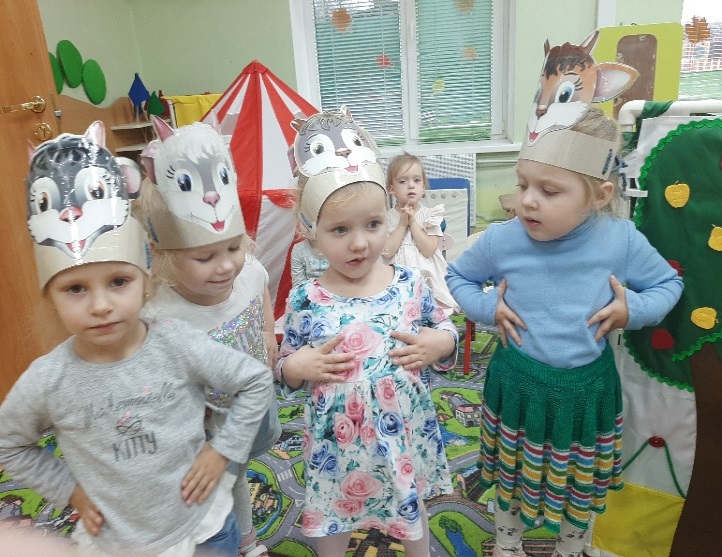 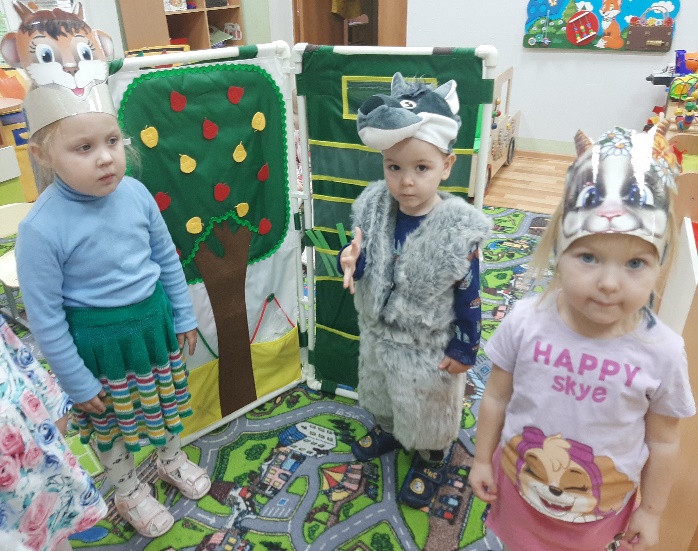 Показ театра «Курочка ряба»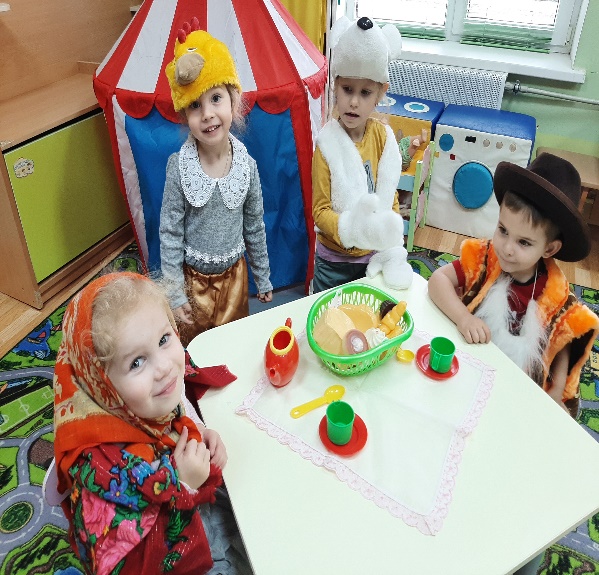 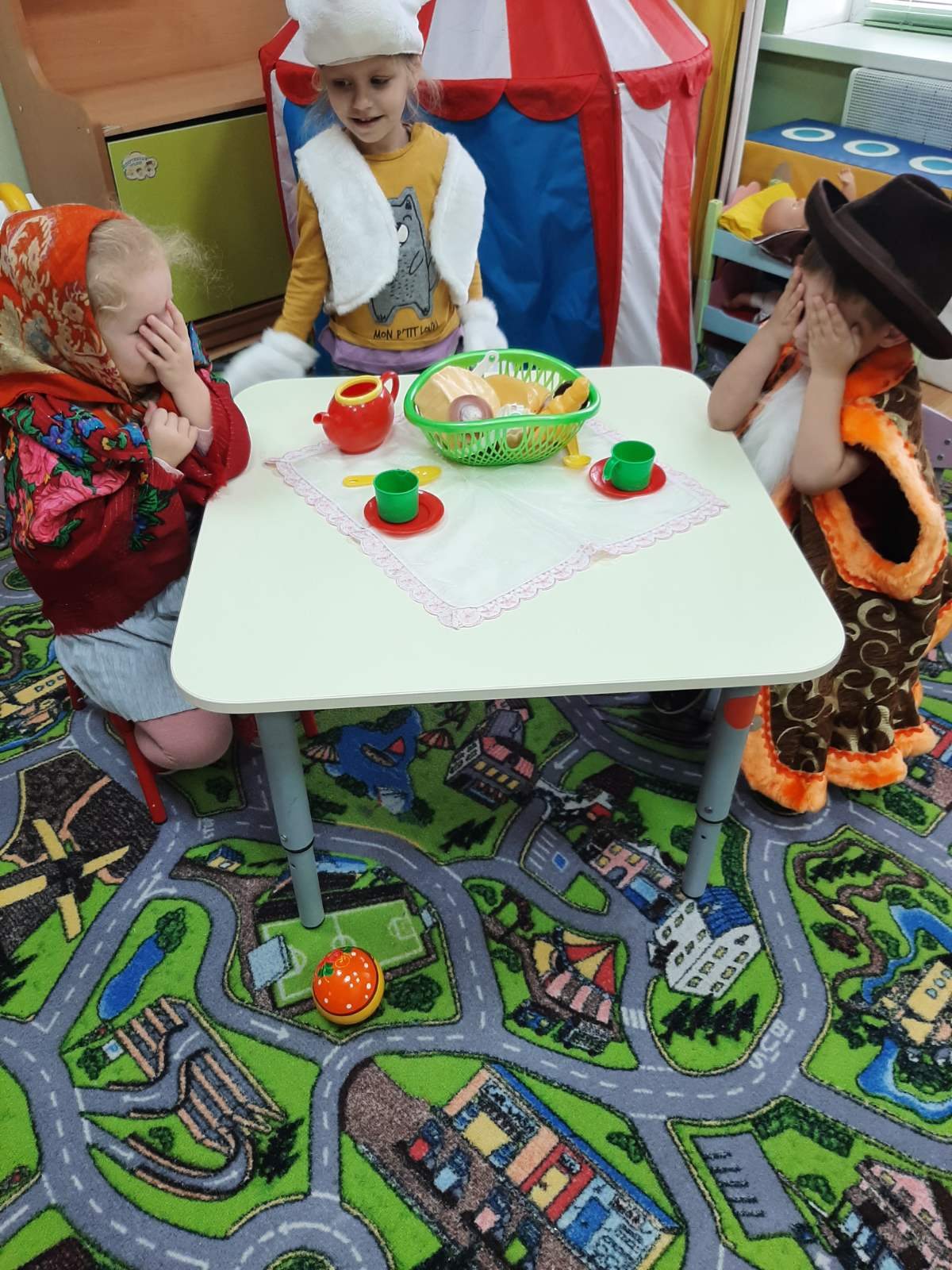 Дидактическая игра «Любимые сказки» 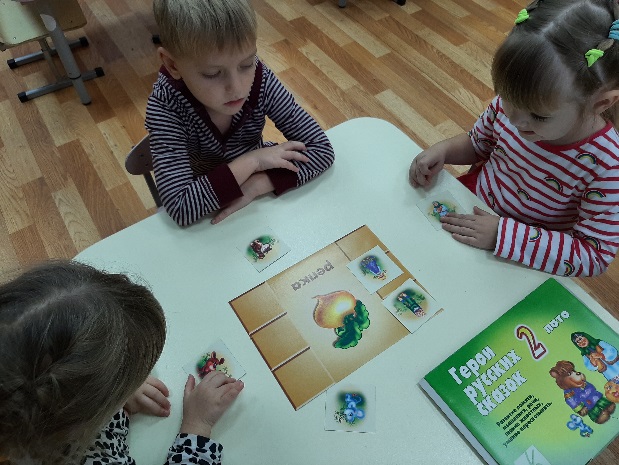 